 Сумський державний університетБібліотека. Інформаційно-бібліографічний відділlibrary.sumdu.edu.ua | library@sumdu.edu.ua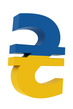 	Місця збереження документів:БухгалтеріяДБВі		НавчЗ - Навчальний зал		НауЗ -Науковий зал		ННІ БТ - Читальний залСучасна економіка: 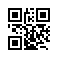 проблеми та перспективи Поточний інформаційний список за січень 2017 року Динаміка економіки. Інвестиції         Україна. Закони.   Про внесення змін до деяких законодавчих актів України щодо спрощення ведення бізнесу та залучення інвестицій емітентами цінних паперів: Закон України від 16 листопада 2017 р. № 2210-VIII / Україна. Закони // Голос України. – 2018. – № 4.- 6 січня. – С. 8-16.12.         Гріщенко І. В. Класифікація інвестиційних проектів у сучасних економічних умовах / І. В. Гріщенко, О. М. Вільчинська // Глобальні та національні проблеми економіки. – 2017. – № 20. – С. 297-300.14.         Дудчик О. Ю. Інвестиційна політика в Україні та сучасні можливості інвестування для фізичних осіб / О. Ю. Дудчик, А. І. Журавель, Б. С. Новак // Глобальні та національні проблеми економіки. – 2017. – № 20. – С. 821-824.18.         Єпіфанова І. Ю. Інвестиційний потенціал Вінницького регіону / І. Ю. Єпіфанова, Д. О. Гладка // Глобальні та національні проблеми економіки. – 2017. – № 20. – С. 324-329.         Ковальчук Т. М. Привабливість інвестиційного проекту як об'єкт фінансового аналізу / Т. М. Ковальчук, А. І. Вергун // Ефективна економіка. – 2017. – № 12.         Колтунович О. Інвестиційне забезпечення інноваційно-технологічної модернізації в Україні / О. Колтунович // Глобальні та національні проблеми економіки. – 2017. – № 20. – С. 687-690.16.         Панченко М. О. Організаційно-економічний механізм інвестування в аграрно-промисловий комплекс України / М. О. Панченко, М. В. Ілінчук // Економіка. Фінанси. Право. – 2017. – № 7. – С. 21-25.15.         Рагуліна Н. В. Інвестиційний клімат та методи покращення інвестиційного потенціалу на пост-конфліктних територіях України / Н. В. Рагуліна // Ефективна економіка. – 2017. – № 12.17.         Скочиляс С. М. Побудова інвестиційної моделі управління розвитком медичної галузі в області / С. М. Скочиляс, Д. В. Вакуленко // Глобальні та національні проблеми економіки. – 2017. – № 20. – С. 548-552.         Стройко Т. В. Державне регулювання інвестиційного ринку України / Т. В. Стройко, Є. В. Джанієва // Глобальні та національні проблеми економіки. – 2017. – № 20. – С. 213-217.         Хопчан В. М. Проблема методології аналізу інвестиційних рішень та визначення критеріїв ефективності інвестицій / В. М. Хопчан // Ефективна економіка. – 2017. – № 12.2. Економічний розвиток. Інновації25.         Витвицька О. Д. Інноваційно-технологічні рішення у рисівництві / О. Д. Витвицька // Ефективна економіка. – 2017. – № 12.21.         Демчишак Н. Б. Бюджетне фінансування військово-промислового комплексу у системі стимулювання інновацій у високотехнологічних галузях національної економіки / Н. Б. Демчишак, Т. В. Новик // Ефективна економіка. – 2017. – № 12.22.         Касич А. О. Фінансування інноваційної активності підприємств у сучасних умовах: теоретичні та практичні аспекти / А. О. Касич, М. І. Васенько // Глобальні та національні проблеми економіки. – 2017. – № 20. – С. 351-356.         Кириченко О.С. Концептуальні засади функціонування інноваційних промислових кластерів як основа економічного розвитку і забезпечення економічної безпеки держави / О. С. Кириченко // Ефективна економіка. – 2017. – № 12.         Лігоненко Л. О. Інформаційне забезпечення аналізу інноваційної діяльності підприємств в Україні: стан, проблеми, шляхи їх розв'язання / Л. О. Лігоненко, М. В. Селезова // Глобальні та національні проблеми економіки. – 2017. – № 20. – С. 414-417.24.         Прокопішина О. В. Особливості та передумови формування організаційно-економічного механізму інноваційної діяльності сільськогосподарських підприємств / О. В. Прокопішина, О. В. Коптєва // Глобальні та національні проблеми економіки. – 2017. – № 20. – С. 521-527.         Терешко Ю. В. Тенденції розвитку стільникового зв'язку в умовах упровадження новітніх інформаційних технологій / Ю. В. Терешко // Глобальні та національні проблеми економіки. – 2017. – № 20. – С. 579-583.20.         Ханін С. Микола Клочко: "Сумщина має потужний економічний потенціал і є інвестиційно привабливою" / С. Ханін // Ділові новини. – 2017. – № 4. – С. 2.         Яремик М. М. Особливості фінансового забезпечення інноваційної діяльності в Україні / М. М. Яремик // Ефективна економіка. – 2017. – № 12.23.         Ящишина І. В. Інноваційний механізм зміцнення соціальної безпеки ЄС / І. В. Ящишина // Глобальні та національні проблеми економіки. – 2017. – № 20. – С. 1072-1077.3.  Математична економіка31.         Кім О. О. Структура дослідження інтеракційного та трансакційного полів розподілу доходів в моделі одиничної економіки агрегованого ринку / О. О. Кім // Ефективна економіка. – 2017. – № 12.29.         Осипова О. І. Оцінювання функцій попиту з використанням просторово-авторегресійних моделей / О.І. Осипова, Ю.В. Ігнатова, Л.П. Шендерівська // Глобальні та національні проблеми економіки. – 2017. – № 20.32.         Янковий О. Г. Економетрична модель обсягу інноваційної продукції регіону, побудована на основі виробничої функції знань / О. Г. Янковий, В. О. Янковий, О. Ю. Білоус // Глобальні та національні проблеми економіки. – 2017. – № 20. – С. 1065-1071.4. Історія економічних теорій35.         Моряк Т. П. Концептуальні підходи до оцінки взаємозв'язку державних видатків та економічного зростання / Т. П. Моряк // Ефективна економіка. – 2017. – № 12.34.         Павликівська О. І. Основні поняття та принципи організації соціально відповідальної діяльності / О. І. Павликівська // Глобальні та національні проблеми економіки. – 2017. – № 20. – С. 487-491.36.         Паустовська Т. І. Історико-економічний шлях підприємництв / Т. І. Паустовська // Глобальні та національні проблеми економіки. – 2017. – № 20. – С. 12-17.37.         Ткачук І. Я. Людина в основі наукових досліджень вчених-економістів / І. Я. Ткачук, Д. С. Токарюк // Ефективна економіка. – 2017. – № 12.5. Організація праці39.         Бабенко А. Г. Організація процесу підбору та адаптації персоналу / А. Г. Бабенко, Ю. В. Устіна // Молодий вчений. – 2017. – № 11. – С. 1096-1099.48.         Бондарчук Л. В. Особливості системного стратегічного управління персоналом / Л. В. Бондарчук, А. Г. Балдинюк // Ефективна економіка. – 2017. – № 12.         Дерунець Я. В. Еволюція основних складових управління персоналом / Я. В. Дерунець // Ефективна економіка. – 2017. – № 12.43.         Джур О. Є. Мотиваційний складник трудових процесів у сучасній виробничій системі / О. Є. Джур, Г. О. Румянцева, О. Г. Лисихін // Глобальні та національні проблеми економіки. – 2017. – № 20. – С. 310-316.40.         Єгорова О. В. Вектори аналізу використання персоналу сільськогосподарських підприємств / О. В. Єгорова // Ефективна економіка. – 2017. – № 12.46.         Зудова І. Ю. Формування сприятливого соціально-психологічного клімату трудового колективу підприємства / І. Ю. Зудова, А. В. Котелевська // Глобальні та національні проблеми економіки. – 2017. – № 20. – С. 341-344.         Клепанчук О. Ю. Модернізація робочих місць на перевагу новітнім технологічним інноваціям та її вплив на економічну сферу країни / О. Ю. Клепанчук // Глобальні та національні проблеми економіки. – 2017. – № 20. – С. 738-741.         Кузьменко А. В. Продуктивність праці: європейський підхід; продуктивність праці у контексті забезпечення зростання економіки України / А. В. Кузьменко, А. С. Козакова // Глобальні та національні проблеми економіки. – 2017. – № 20. – С. 394-399.41.         Фальченко О. О. Соціальне стимулювання праці готельно-ресторанного господарства / О. О. Фальченко // Глобальні та національні проблеми економіки. – 2017. – № 20. – С. 607-610.45.         Харун О. А. Кодекс корпоративної етики як загальноприйнятий стандарт міжнародного бізнесу / О. А. Харун, М. В. Кошівська // Глобальні та національні проблеми економіки. – 2017. – № 20. – С. 69-74.47.         Шаповал О. А. Кадровий потенціал як економічна категорія та підходи до його формування / О. А. Шаповал // Молодий вчений. – 2017. – № 11. – С. 1350-1353.6. Заробітна плата. Оплата53.         Онищенко Р. А.   Особливості системи мотивації праці на вітчизняних підприємствах / Р. А. Онищенко // Глобальні та національні проблеми економіки. – 2017. – № 20. – С. 483-486.49.         Підлужна Н.   Оплата праці / Н. Підлужна, Н. Синько, С. Димитренко // Вісник. Офіційно про податки. – 2018. – № 1-2 : Нове в законодавстві. – С. 33-36.         Подмешальська Ю. В. Аудит розрахунків з оплати праці / Ю. В. Подмешальська, Г. М. Бескоста, К. В. Стафійчук // Ефективна економіка. – 2017. – № 12.52.         Потриваєва Н. В.   Заробітна плата як дійовий інструмент активізації використання трудових ресурсів / Н. В. Потриваєва, Т. В. Бондаренко // Глобальні та національні проблеми економіки. – 2017. – № 20. – С. 1032-1035.51.         Семененко А.   Держбюджет-2018: новації стосовно держслужбовців / А. Семененко // Баланс-Бюджет. – 2018. – № 3. – С. 19-21.55.         Ткаченко О.   Соціальні показники держбюджету на 2018 рік: вплив на оплату праці та оподаткування виплат / О. Ткаченко // Баланс-Бюджет. – 2018. – № 3. – С. 15-18.50.         Фісуненко П. А.   Шляхи вдосконалення оплати праці на підприємстві / П. А. Фісуненко, К. В. Бойченко // Молодий вчений. – 2017. – № 11. – С. 1342-1346.7. Ринок праці. Працевлаштування60.         Бондаревська К. В. Нетрадиційні форми зайнятості населення та їх розвиток / К. В. Бондаревська, В. В. Криша // Молодий вчений. – 2017. – № 11. – С. 1107-1111.58.         Ведерніков М. Д. Біржа праці в системі ефективного вирішення проблеми безробіття в Україні / М. Д. Ведерніков, О. С. Мантур-Чубата // Глобальні та національні проблеми економіки. – 2017. – № 20. – С. 730-734.57.         Зайченко К. С. Ринок фрілансу в Україні: сучасний стан та перспективи розвитку / К. С. Зайченко // Ефективна економіка. – 2017. – № 12.59.         Іриневич Ю. В. Вплив соціально-економічних факторів на чисельність економічно активної молоді / Ю. В. Іриневич // Ефективна економіка. – 2017. – № 12.56.         Кодацька Н. О. Особливості формування інноваційної поведінки на сучасному українському підприємстві / Н. О. Кодацька // Глобальні та національні проблеми економіки. – 2017. – № 20. – С. 747-751.         Марченко В. М. Кадрова політика та кадрова стратегія підприємства / В. М. Марченко, В. А. Хондока // Глобальні та національні проблеми економіки. – 2017. – № 20. – С. 440-443.61.         Нестеренко О. М. Выявление причинно-следственных связей мобильности рабочей силы в современных условиях развития рынка труда в Украине / О. М. Нестеренко, И. А. Шпак // Молодий вчений. – 2017. – № 11. – С. 1252-1256.         Федунчик Л. Г. Наявність структурного дисбалансу попиту і пропозиції ринку праці України / Л. Г. Федунчик // Ефективна економіка. – 2017. – № 12.8. Міграція         Огієнко М. М. Впорядкування міграційних процесів в Україні як фактор поліпшення людського потенціалу / М. М. Огієнко, О. В. Гуріна // Глобальні та національні проблеми економіки. – 2017. – № 20. – С. 752-756.62.         Стаканов Р. Д.   Імперативи формування гібридних регіональних систем міграційної політики / Р. Д. Стаканов // Ефективна економіка. – 2017. – № 12.9. Регіональна економіка. Територіальна економіка         Безтелесна Л. І. Модернізація управління прородно-рекреаційним потенціалом регіону на основі соціометричного підходу / Л. І. Безтелесна, С. С. Скаковська // Глобальні та національні проблеми економіки. – 2017. – № 20. – С. 712-718.         Боронос В. Г. Кластерний підхід як інструмент стратегічного управління регіоном / В. Г. Боронос, І. В. Тютюник // Вісник Сумського державного університету. Серія Економіка. – 2016. – № 2. – С. 7-15.66.         Євсєєва О. О. Кластеризація регіональної економіки і реалізація інноваційно орієнтованих стратегій розвитку території / О. О. Євсєєва // Глобальні та національні проблеми економіки. – 2017. – № 20. – С. 125-130.         Жнакіна Е. Г. Формування інноваційного потенціалу регіонів України в умовах європейської інтеграції / Е. Г. Жнакіна, А. А. Марковець // Глобальні та національні проблеми економіки. – 2017. – № 20. – С. 33-36.69.         Західна О. Р. Медична реформа в умовах децентралізації влади в Україні / О. Р. Західна, Ю. І. Мидлик // Молодий вчений. – 2017. – № 11. – С. 1155-1158.65.         Злобіна О. В. Методологія стратегічного планування на рівні об'єднаних територіальних громад / О. В. Злобіна // Глобальні та національні проблеми економіки. – 2017. – № 20. – С. 145-150.70.         Олешко О. О. Соціально-економічні особливості відновлення пост-конфліктних територій: світовий досвід / О. О. Олешко // Ефективна економіка. – 2017. – № 12.71.         Погуда Н. В. Особливості формування стратегії м. Біла Церква / Н. В. Погуда, О. С. Горпинюк // Ефективна економіка. – 2017. – № 12.         Семененко І. М. Діяльність ООН задля сталого розвитку Луганської області / І. М. Семененко // Економіка. Фінанси. Право. – 2017. – № 9. – С. 4-7.68.         Чевганова В. Я. Аграрна євроінтеграція та її влив на економічний і соціальний розвиток міста / В. Я. Чевганова, О. В. Хадарцев // Глобальні та національні проблеми економіки. – 2017. – № 20. – С. 705-711.10. Економіка землі. Економіка житла72.         Бойко Є. О. Розвиток малого агропідприємництва на засадах ресурсозберігаючої політики / Є. О. Бойко, Е. М. Казарян // Глобальні та національні проблеми економіки. – 2017. – № 20. – С. 719-722.75.         Когатько Ю. Л. Житлові умови в ієрархії потреб населення / Ю. Л. Когатько, С. В. Полякова // Глобальні та національні проблеми економіки. – 2017. – № 20. – С. 742-746.74.         Кушнірук В. С. Оцінка рівня ефективності землекористування в аграрних підприємствах Вознесенського району / В. С. Кушнірук, О. С. Міхєєва // Глобальні та національні проблеми економіки. – 2017. – № 20. – С. 400-404.11. Фінанси         Аврамчук Л. А. Інфляційні процеси в сучасній економіці України / Л. А. Аврамчук, Я. С. Веремій // Глобальні та національні проблеми економіки. – 2017. – № 20. – С. 770-774.         Барановська А. В. Проблеми динаміки фондових індикаторів світового фінансового ринку / А. В. Барановська // Глобальні та національні проблеми економіки. – 2017. – № 20. – С. 775-780.         Гізатулліна О. М. Тенденції розвитку факторингових компаній як сегменту ринку фінансових послуг України / О. М. Гізатулліна, Н. В. Маєвська // Глобальні та національні проблеми економіки. – 2017. – № 20. – С. 796-801.         Гірняк В. В. Методичні підходи до оцінювання фінансової безпеки вищих навчальних закладів / В. В. Гірняк // Глобальні та національні проблеми економіки. – 2017. – № 20. – С. 802-806.83.         Дергалюк Б. В. Формування системи управління фінансовою політикою на підприємстві в контексті її адаптації до змін навколишнього середовища / Б. В. Дергалюк, М. В. Парфенюк // Ефективна економіка. – 2017. – № 12.92.         Дуб А. Р. Перспективи залучення фінансових ресурсів домогосподарств у розвиток територіальних громад Карпатського регіону / А. Р. Дуб // Глобальні та національні проблеми економіки. – 2017. – № 20. – С. 815-820.         Зіненко В.В. Проблеми впровадження та використання краудфандингу в Україні / В. В. Зіненко, А. П. Фуга, О. М. Ісхакова // Молодий вчений. – 2017. – № 11. – С. 1164-1167.82.         Ісхакова О. М. Сучасний стан фінансового ринку України та шляхи його вдосконалення / О. М. Ісхакова, А. О. Нетрусова, М. З. Соселія // Глобальні та національні проблеми економіки. – 2017. – № 20. – С. 837-841.         Кифяк В. І. Інфляція та інфляційні процеси в Україні / В. І. Кифяк, К. В. Сироїжко, О. М. Дмитрієва // Молодий вчений. – 2017. – № 11. – С. 1185-1189.90.         Міщенко Д. А. Податковий потенціал як основна складова бюджетних можливостей регіону / Д. А. Міщенко, А. В. Перетятько // Ефективна економіка. – 2017. – № 12.91.         Мойсеєнко К. Є. Принципи управління публічними фінансами за умов пост-конфліктного відновлення національної економіки / К. Є. Мойсеєнко // Ефективна економіка. – 2017. – № 12.89.         Палійчук Т. В. Актуальні питання теорії та практики фіскальної децентралізації / Т. В. Палійчук, К. С. Куницький // Економіка. Фінанси. Право. – 2017. – № 9. – С. 30-37.87.         Підхомний О. М. Зарубіжний досвід формування та функціонування системи місцевих фінансів та його використання в Україні / О. М. Підхомний, О. Ю. Журба // Молодий вчений. – 2017. – № 11. – С. 1265-1270.85.         Рекова Н. Ю. Можливості і напрями фіскальної децентралізації в удосконаленні інструментарію фінансової політики / Н. Ю. Рекова // Ефективна економіка. – 2017. – № 12.         Роєнко К. В. Особливості та проблеми формування фінансових ресурсів підприємств в умовах нестабільної економіки / К. В. Роєнко, Л. А. Свистун // Молодий вчений. – 2017. – № 11. – С. 1285-1289.         Савицька О. М. Забезпечення економічної стійкості промислового підприємства в контексті удосконалення управління фінансово-економічною безпекою / О. М. Савицька, М. І. Гафтуняк // Ефективна економіка. – 2017. – № 12.88.         Салькова І. Ю. Основи забезпечення фінансової безпеки / І. Ю. Салькова, А. Ю. Римар // Глобальні та національні проблеми економіки. – 2017. – № 20. – С. 889-893.84.         Терещенко Т. О. Фінансовий контролінг у системі управління компанією / Т. О. Терещенко, М. О. Журавель, М. О. Гуменюк // Глобальні та національні проблеми економіки. – 2017. – № 20. – С. 584-588.         Тимошенко О. В. Ендавмент як джерело фінансового забезпечення вищого навчального закладу / О. В. Тимошенко, О. Ю. Буцька // Ефективна економіка. – 2017. – № 12.         Чкан А. С. Перспективи розвитку малого та середнього бізнесу України за умов фінансування інструментами факторингу / А. С. Чкан, С. В. Маркова, Р. В. Перехрест // Глобальні та національні проблеми економіки. – 2017. – № 20. – С. 218-222.12. Бюджет         Україна. Закони.  Про Державний бюджет України на 2018 рік : Закон України від 7 грудня 2017 р. № 2246-VIII / Україна. Закони // Голос України. – 2017. – № 249-250.- 30 грудня. – С. 1-56.Урядовий кур'єр. – 2018. – № 3. – 5 січня. – С. 10-12.         Білоусова О. С. Бюджетні видатки в контексті забезпечення розвитку економіки / О. С. Білоусова // Економіка. Фінанси. Право. – 2017. – № 9. – С. 7-13.         Гнидюк І. В. Особливості формування сучасної бюджетної політики в Україні / І. В. Гнидюк, М. О. Діхтяренко // Економіка. Фінанси. Право. – 2017. – № 7. – С. 31-34.         Дем’янюк А. В. Новітні практики здійснення бюджетного регулювання в Україні / А. В. Дем’янюк // Глобальні та національні проблеми економіки. – 2017. – № 20. – С. 811-814.101.         Думанська Д. М. Програмно-цільовий метод виконання бюджетних програм у сфері поводження з радіоактивними відходами неядерного циклу / П. Й. Думанська Д. М. Атамас // Глобальні та національні проблеми економіки. – 2017. – № 20. – С. 924-928.93.         Заволока Л. О. Напрями оптимізації державного боргу України / Л. О. Заволока, Т. А. Чупілко, А. О. Марченко // Глобальні та національні проблеми економіки. – 2017. – № 20. – С. 833-836.95.         Лістрова С. Закон про держбюджет-2018: новації поточного року / С. Лістрова // Все про бухгалтерський облік. – 2018. – № 3. - 15 січня. – С. 28-30.104.         Марина А. С.   Виконання державного бюджету як фактор забезпечення економічної безпеки держави / А. С. Марина, І. Л. Долозіна, Б. Ю. Мальований // Ефективна економіка. – 2017. – № 12.94.         Семененко А. Держбюджет-2018. Ухвалено основні державні соцгарантії / А. Семененко // Баланс-Бюджет. – 2018. – № 3. – С. 12-14.         Сидор І. П. Податковий і неподатковий механізми наповнення місцевих бюджетів в Україні / І. П. Сидор // Економіка. Фінанси. Право. – 2017. – № 9. – С. 41-49.99.         Філімошкіна І. О. Дисонанс бюджетної децентралізації та соціально-економічного і людського розвитку в регіонах України / І. О. Філімошкіна // Ефективна економіка. – 2017. – № 12.13. Податки. Оподаткування         Україна. Закони.   Про внесення змін до Податкового кодексу України та деяких законодавчих актів України щодо забезпечення збалансованості бюджетних надходжень у 2018 році : Закон України від 7 грудня 2017 р. № 2245-VIII / Україна. Закони // Голос України. – 2017. – № 248.- 30 грудня. – С. 5-12.         Бурцева О. Є. Порівняльний аналіз податкових систем країн ЄС / О. Є. Бурцева, О. О. Власов // Ефективна економіка. – 2017. – № 12.         Зеленков А. А. Реформирование налоговой системы Украины с применением современных информационных технологий / А. А. Зеленков // Глобальні та національні проблеми економіки. – 2017. – № 20. – С. 141-144.         Кравчук О. О. Інтернет речей у податкових правовідносинах / О. О. Кравчук // Публічне право. – 2017. – № 4. – С. 98-106.         Куць Т. В. Економіко-правові аспекти податку на прибуток підприємства / Т. В. Куць, В. А. Пікуля // Молодий вчений. – 2017. – № 11. – С. 1211-1213.         Пухальський В. В. Методи податкового контролю / В. В. Пухальський // Молодий вчений. – 2017. – № 11. – С. 1279-1285.         Тарангул Д. О. Методологічні підходи щодо формування податкової політики в Україні / Д. О. Тарангул // Економіка. Фінанси. Право. – 2017. – № 7. – С. 4-9.         Чижова Т. В. Сучасні реалії прямого оподаткування в Україні та перспективи розвитку / Т. В. Чижова // Глобальні та національні проблеми економіки. – 2017. – № 20. – С. 904-907.107.         Чичуліна К. В. Сучасні тенденції розвитку трансфертного ціноутворення в Україні / К. В. Чичуліна, В. В. Зінченко, Ю. Л. Шинкар // Глобальні та національні проблеми економіки. – 2017. – № 20. – С. 642-645.14. Державний борг116.         Козаченко Л. А. Кредиторська заборгованість та шляхи забезпечення платоспроможності сільськогосподарських підприємств / Л. А. Козаченко, В. В. Галкін, Н. С. Мец // Глобальні та національні проблеми економіки. – 2017. – № 20. – С. 967-970.115.         Полковниченко С. О. Залучення зовнішніх державних запозичень та їх вплив на розвиток економіки України / С. О. Полковниченко // Глобальні та національні проблеми економіки. – 2017. – № 20. – С. 194-199.15. Банки. Банківська справа         Білошапка В. С. Розвиток інновацій в обслуговуванні клієнтів банками / В. С. Білошапка // Глобальні та національні проблеми економіки. – 2017. – № 20. – С. 781-786.139.         Горденко А. В. Рівень суспільної довіри до банківської системи України / А. В. Горденко, К. В. Пеня, О. М. Ісхакова // Глобальні та національні проблеми економіки. – 2017. – № 20. – С. 114-117.135.         Данік Н. В. Синергія розвитку банківської системи та індустріалізації економіки України: очікування та реалії / Н. В. Данік, Т. Р. Тихонова // Глобальні та національні проблеми економіки. – 2017. – № 20. – С. 807-810.125.         Корнилюк Р. В. Концентрація банківського ринку України як джерело системного ризику / Р. В. Корнилюк // Глобальні та національні проблеми економіки. – 2017. – № 20. – С. 842-849.132.         Коцюба О. В. Оцінка ризику використання банківської системи для легалізації коштів, отриманих злочинним шляхом, і фінансування тероризму: методологічний та практичний аспекти / О. В. Коцюба // Глобальні та національні проблеми економіки. – 2017. – № 20. – С. 850-856.         Лизунова О. М. Інноваційна діяльність банківського сектору України / О. М. Лизунова, Н. В. Тур, Д. А. Рябчикова // Глобальні та національні проблеми економіки. – 2017. – № 20. – С. 405-408.         Пшик Б. І. Сучасні методи антикризового управління фінансовою діяльністю банку / Б. І. Пшик // Ефективна економіка. – 2017. – № 12.         Ткачук В. О. Особливості цінової політики комерційних банків України / В. О. Ткачук, А. О. Тимків // Молодий вчений. – 2017. – № 11. – С. 1326-1329.134.         Яременко О. Р. Механізм управління та фактори впливу на фінансову стійкість банку / О.Р. Беренич А.В. Яременко // Глобальні та національні проблеми економіки. – 2017. – № 20. – С. 918-923.16. Фондовий ринок         Гасій О. В. Роль фондового ринку у формуванні інвестиційної привабливості акцій підприємств: сучасний аспект / О. В. Гасій // Економіка. Фінанси. Право. – 2017. – № 8. – С. 10-15.17. Грошово-кредитна політика. Гроші. Валюта144.         Аврамчук Л. А. Необхідність управління кредитними ризиками банків в сучасних умовах / Л. А. Аврамчук, Н. Ю. Верба // Глобальні та національні проблеми економіки. – 2017. – № 20. – С. 765-767.         Алгоритм управління грошовим потоком підприємств будівельного комплексу / П. П. Закорко, О. С. Гриценко, Ю. О. Запєчна, К. І. Шевчук // Ефективна економіка. – 2017. – № 12.         Гаврилюк В. М. Механізм реалізації фінансового лізингу в сільському господарстві / В. М. Гаврилюк // Глобальні та національні проблеми економіки. – 2017. – № 20. – С. 792-795.         Горідько О. В. Валютний ринок: особливості використання готівкових коштів в іноземній валюті фізичними особами / О. В. Горідько, В. І. Якимова, О. М. Ісхакова // Глобальні та національні проблеми економіки. – 2017. – № 20. – С. 23-27.         Гуменюк М. М. Механізм управління дебіторською заборгованістю підприємства / М. М. Гуменюк, Н. Р. Дарабан // Молодий вчений. – 2017. – № 11. – С. 1135-1139.         Корбутяк А. Г. Грошові потоки в системі управління підприємством / А. Г. Корбутяк, К. В. Гросу // Молодий вчений. – 2017. – № 11. – С. 1198-1202.         Корбутяк А. Г. Управління позиковим капіталом підприємства / А. Г. Корбутяк, О. О. Шестопалова // Глобальні та національні проблеми економіки. – 2017. – № 20. – С. 373-376.         Кричевська Т. О. Криптовалюти: фактори зростання та регуляторні реакції / Т. О. Кричевська // Ефективна економіка. – 2017. – № 12.         Охрименко І. Б. Проблемна кредитна заборгованість фізичних осіб у банках України та заходи її зменшення / І. Б. Охрименко // Глобальні та національні проблеми економіки. – 2017. – № 20. – С. 879-884.         Сергєєва О. С. Сучасний стан банківського споживчого кредитування в Україні / О. С. Сергєєва, К. О. Сівкова // Глобальні та національні проблеми економіки. – 2017. – № 20. – С. 894-899.         Трифонова О. Д. Сучасні проблеми валютного регулювання в Україні / О. Д. Трифонова, О. О. Горпинич // Молодий вчений. – 2017. – № 11. – С. 1333-1337.         Шуба М. В. Модернізація сфери банківського кредитування фізичних осіб в Україні / М. В. Шуба // Ефективна економіка. – 2017. – № 12.145.         Яременко В. Г. Розвиток кредитних механізмів формування доходної бази місцевих бюджетів в Україні / В. Г. Яременко, К. В. Гарькавенко // Економіка. Фінанси. Право. – 2017. – № 8. – С. 37-42.18. Економічне становище. Економічна політика.Контроль економіки. Планування в економіці         Денисюк О. М. Трансформація національної економіки і забезпечення її керованості / О. М. Денисюк // Глобальні та національні проблеми економіки. – 2017. – № 20. – С. 118-124.         Кораблінова І. А. Актуальні проблеми дослідження ІТ-ринку України / І. А. Кораблінова, Н. М. Кульбацька // Ефективна економіка. – 2017. – № 12.         Полоус О. В. Формування ефективного організаційно-економічного механізму функціонування ТНК в Україні / О. В. Полоус, Т. І. Лобанова // Глобальні та національні проблеми економіки. – 2017. – № 20. – С. 61-65.         Степанова О. В. Детермінанти впливу старіння населення на рівність в суспільстві та фіскальну стійкість / О. В. Степанова // Ефективна економіка. – 2017. – № 12.         Харун О. А. Сутність та напрями формування економічної безпеки України / О. А. Харун, О. В. Стецюк // Глобальні та національні проблеми економіки. – 2017. – № 20. – С. 75-78.19. Економіка промислового виробництва         Бєлоусов Я. І. Сучасні перспективи розвитку малих і середніх промислових підприємств легкої промисловості / Я. І. Бєлоусов, Л. І. Бєлоусова // Економіка. Фінанси. Право. – 2017. – № 9. – С. 49-53.         Гахович Н. Г. Машинобудування України: ретроспектива та перспективи / Н. Г. Гахович, М. Ю. Завгородня // Економічний вісник університету. – 2017. – Вип. 34/1. – С. 37-47.         Гораль Л. Т. Функції економічної безпеки як механізм підвищення ефективності діяльності промислових підприємств нафтогазового комплексу / Л. Т. Гораль, М. І. Прокопів // Молодий вчений. – 2017. – № 11. – С. 1123-1126.         Заниздра М. Ю. Перспективы развития smart-промышленности в Украине на базе рециркуляционной экономики / М. Ю. Заниздра // Глобальні та національні проблеми економіки. – 2017. –№ 20. – С. 134-140.         Захарченко В. І. Формування стратегій диверсифікації у розвитку промислового підприємства / В. І. Захарченко, В. А. Пірієв // Економіка. Фінанси. Право. – 2017. – № 7. – С. 14-18.         Коренюк П. І. Сучасний стан та удосконалення управління в машинобудівній галузі / П. І. Коренюк // Глобальні та національні проблеми економіки. – 2017. – № 20. – С. 377-381.         Мешко Н. П. Сценарний підхід в стратегічному управлінні зовнішньоекономічною діяльністю металургійних підприємств / Н. П. Мешко, В. В. Колесник // Ефективна економіка. – 2017. – № 12.         Павлова Г. Є. Пiдходи до моделювання управлiння фiнанcово-економiчною безпекою пiдприємcтва / Г. Є. Павлова, І. П. Приходько, А. І. Пушкар // Глобальні та національні проблеми економіки. – 2017. – № 20. – С. 492-497.         Полянко В. В. Поняття середовища функціонування підприємства / В. В. Полянко, А. Ю. Татарин // Молодий вчений. – 2017. – № 11. – С. 1270-1275.         Прудников В. Ф. Энтропийный подход к оценке внедрения инноваций на предприятии / В. Ф. Прудников, А. Мицюк, А. Писарчик // Глобальні та національні проблеми економіки. – 2017. – № 20. – С. 528-532.         Селезньова Г. О. Аналіз сучасного стану машинобудівної промисловості України / Г. О. Селезньова, Т. О. Духняк // Глобальні та національні проблеми економіки. – 2017. – № 20. – С. 543-547.         Старенька О. М. Інформаційне забезпечення оперативного контролю діяльності промислових підприємств / О. М. Старенька // Глобальні та національні проблеми економіки. – 2017. – № 20. – С. 1040-1044.         Шевчук О. А. Стратегічний розвиток машинобудівних підприємств на основі ресурсного та ринкового підходів / О. А. Шевчук // Глобальні та національні проблеми економіки. – 2017. – № 20. – С. 667-669.         Шелудько Е. І. Розвиток промислового інжинірингу як ключова умова комплексної модернізації промислових підприємств / Е. І. Шелудько // Економічний вісник університету. – 2017. – Вип. 34/1. – С. 112-122.20. Економіка сільського господарства.Економіка продовольчого виробництва         Банєва І. О. Основи моніторингу ресурсів розвитку аграрних підприємств / І. О. Банєва // Глобальні та національні проблеми економіки. – 2017. – № 20. – С. 99-101.         Винниченко Н. В. Проблеми оптимізації облікового процесу на сільськогосподарських підприємствах / Н. В. Винниченко, А. С. Лінська // Ефективна економіка. – 2017. – № 12.         Волошин В. І Підвищення рівня інвестиційної активності АПК України шляхом удосконалення інфраструктурних умов / В. І. Волошин, Д.А. Кучер // Ефективна економіка. – 2017. – № 12.         Воронько-Невіднича Т. В. Аспекти реалізації системи управління соціальною відповідальністю в аграрному секторі / Т. В. Воронько-Невіднича, І. П. Потапюк, Л. Ю. Покас // Глобальні та національні проблеми економіки. – 2017. – № 20. – С. 102-107.         Гаркавий В. В. Перспективи розвитку рослинницьких галузей в Україні / В. В. Гаркавий // Глобальні та національні проблеми економіки. – 2017. – № 20. – С. 678-680.         Гребеннікова А. А. Соціальна відповідальність аграрного бізнесу в Україні / А. А. Гребеннікова // Ефективна економіка. – 2017. – № 12.         Замула І. В. Аналіз фінансового стану підприємств хлібопекарської галузі як основа формування механізмів її сталого розвитку / І. В. Замула, В. В. Травін, Н. О. Радінович // Ефективна економіка. – 2017. – № 12.192.         Кирилюк І. М. Соціально-економічні чинники загострення проблеми безпечності та якості продуктів харчування тваринного походження в Україні / І. М. Кирилюк // Ефективна економіка. – 2017. – № 12.         Коренюк П. І. Особливості економічного розвитку вітчизняної хлібопекарської промисловості / П. І. Коренюк, В. А. Маринюк // Глобальні та національні проблеми економіки. – 2017. – № 20. – С. 151-157.         Кулик В. В. Стале природокористування в національній економіці / В. В. Кулик // Глобальні та національні проблеми економіки. – 2017. – № 20. – С. 163-168.         Лебединська О. І. Конкурентоспроможність національного товаровиробника нуту на світових ринках / О. І. Лебединська // Ефективна економіка. – 2017. – № 12.         Майданик І. С. Структурно-динамічна характеристика ресурсного потенціалу аграрного сектору економіки України / І. С. Майданик // Глобальні та національні проблеми економіки. – 2017. – № 20. – С. 179-184.186.         Майовець Я. М. Виробництво органічної продукції - стратегічний напрям розвитку інноваційного аграрного підприємництва / Я. М. Майовець // Глобальні та національні проблеми економіки. – 2017. – № 20. – С. 185-189.185.         Мартиненко В. П. Резерви вдосконалення управління процесом формування прибутковості на сільськогосподарському підприємстві / В. П. Мартиненко, І. Л. Кушик // Глобальні та національні проблеми економіки. – 2017. – № 20. – С. 432-435.         Мозговий І. Сільські господарства на Роменщині в ХІХ ст.: єдність економічного й духовного / І. Мозговий // Світогляд - Філософія - Релігія. – 2017. – Вип. 12. – С. 109-117.         Прощаликіна А. М. Економічні й технологічні передумови формування і розвитку біоекономіки в Україні / А. М. Прощаликіна // Ефективна економіка. – 2017. – № 12.         Тімакова А. В. Особливості антикризової діяльності в сільському господарстві / А. В. Тімакова // Глобальні та національні проблеми економіки. – 2017. – № 20. – С. 589-592.190.         Томашук І. В. Проблеми та перспективи фінансового забезпечення аграрного сектору Вінницького регіону / І. В. Томашук // Глобальні та національні проблеми економіки. – 2017. – № 20. – С. 698-704.         Хоменко О. І. Аграрний ринок України. Стан та тенденції розвитку сільськогосподарських підприємств / О. І. Хоменко, Ю. Ю. Колтко // Ефективна економіка. – 2017. – № 12.21. Економіка транспорту         Карпенко О. О. Логістично-аутсорсингова платформа як основа формування транспортно-логістичної системи регіону / О. О. Карпенко, Є. Л. Осипова // Ефективна економіка. – 2017. – № 12.         Кірік А. В. Узгодження інтересів стейкхолдерів транспортних підприємств / А. В. Кірік, В. А. Будник // Ефективна економіка. – 2017. – № 12.         Косар Н. С. Роль сервісу у формуванні лояльності клієнтів автозаправних комплексів / Н. С. Косар, Н. Є. Кузьо, Я. Ю. Трехлеб // Глобальні та національні проблеми економіки. – 2017. – № 20. – С. 385-388.         Онищенко О. О. Особливості оцінювання ефективності діяльності транспортних підприємств / О. О. Онищенко, А. О. Мельник // Глобальні та національні проблеми економіки. – 2017. – № 20. – С. 9-11.         Платонов А. Ю. Транзитний потенціал України та стримуючі фактори розвитку міжнародних вантажних перевезень / А. Ю. Платонов // Ефективна економіка. – 2017. – № 12.         Соколова Н. М. Обґрунтування рівнів обслуговування у довгострокових контрактах на утримання автомобільних доріг / Н. М. Соколова, Ю. А. Маковськ // Ефективна економіка. – 2017. – № 12.         Толпежнікова Т. Г. Шляхи підвищення ефективності зовнішньоекономічної діяльності транспортного підприємства / Т. Г. Толпежнікова, К. А. Зеленський // Ефективна економіка. – 2017. – № 12.22. Ринок. Торгівля         Галасюк В. В. Запровадження багатофакторної моделі оцінки тендерних пропозицій в публічних закупівлях України / В. В. Галасюк // Глобальні та національні проблеми економіки. – 2017. – № 20. – С. 108-113.         Козуб В. О. Порівняльний аналіз розвитку роздрібної торгівлі в Україні та країнах Європи / В. О. Козуб, Л. О. Чернишова, О. В. Кот // Глобальні та національні проблеми економіки. – 2017. – № 20. – С. 37-42.         Круп’як І. Й. Вектори зовнішньої торгівлі держави в умовах сучасних економічних перетворень / І. Й. Круп’як // Глобальні та національні проблеми економіки. – 2017. – № 20. – С. 158-162.         Кушнір О. К. Планування гуртових закупівель товарів у закордонних фірм / О. К. Кушнір, В. Р. Чаплінський // Молодий вчений. – 2017. – № 11. – С. 1214-1217.         Мелушова І. Ю. Класифікація факторів зовнішнього середовища в системі адаптивного управління підприємствами торгівлі / І. Ю. Мелушова, М. А. Вівденко // Глобальні та національні проблеми економіки. – 2017. – № 20. – С. 455-460.         Мних О. Б. Зовнішня торговельна політика і міжнародний бізнес як відображення конкурентних позицій України на європейських і світових ринках / О. Б. Мних // Глобальні та національні проблеми економіки. – 2017. – № 20. – С. 50-56.         Паєвська О. О. Динаміка торговельно-економічного розвитку пострадянських країн / О. О. Паєвська // Глобальні та національні проблеми економіки. – 2017. – № 20. – С. 57-60.         Петрова С. Ал. Теоретико-практические аспекты эффективного управления торговым ассортиментом / С.Ал. Петрова // Глобальні та національні проблеми економіки. – 2017. – № 20. – С. 508-513.23. Туризм з економічної точки зору207.         Байстрюченко Н. О. Проектний підхід до організації підприємства туристичної сфери / Н. О. Байстрюченко, Є. О. Клименко // Вісник Сумського державного університету. Серія Економіка. – 2016. – № 2. – С. 63-71.203.         Бараш Ю. С. Інноваційний розвиток пасажирських компаній за рахунок обслуговування туристичних перевезень / Ю. С. Бараш, Л. В. Марценюк, Т. Ю. Чаркіна // Ефективна економіка. – 2017. – № 12.205.         Головня О. М. Туристично-рекреаційна сфера Вінницької області як передумова формування соціально орієнтованої економіки / О. М. Головня // Економіка. Фінанси. Право. – 2017. – № 7. – С. 41-44.         Горшкова Л. О. Теоретичні аспекти обслуговування туристичного продукту / Л. О. Горшкова // Глобальні та національні проблеми економіки. – 2017. – № 20. – С. 292-296.         Івченко Л. О. Сучасні тенденції формування страхових програм в туризмі / Л. О. Івченко, К. П. Сушкова // Молодий вчений. – 2017. – № 11. – С. 1167-1171.198.         Маховка В. М. Засади менеджменту підприємницької діяльності у сфері сільського (зеленого) туризму / В. М. Маховка, Н. Б. Гук // Глобальні та національні проблеми економіки. – 2017. – № 20. – С. 449-451.         Потравка Л. О. Розвиток сільського туризму в контексті аграрної структурної політики України / Л. О. Потравка // Глобальні та національні проблеми економіки. – 2017. – № 20. – С. 200-203.204.         Табенська О. І. Сільський зелений туризм - значний соціальний внесок у розбудову української культури / О. І. Табенська // Економіка. Фінанси. Право. – 2017. – № 9. – С. 16-20.201.         Теребух А. А. Прогнозування впливу соціально-економічного розвитку на формування туристичної сфери західного регіону України / А. А. Теребух, Б. Р. Кошова // Ефективна економіка. – 2017. – № 12.24. Міжнародна економіка. Міжнародне економічне співробітництво. Економічні протиріччя         Україна. Кабінет Міністрів.   Про розвиток системи управління ризиками у сфері митного контролю на період до 2022 року: розпорядження Кабінету Міністрів України від 27 грудня 2017 р. № 978-р / Україна. Кабінет Міністрів // Урядовий кур'єр. – 2018. – № 6.- 11 січня. – С. 14.         Kischak I. T. Integration choice problems of Ukraine / I. T. Kischak, A. V. Slyusarenko // Вісник Сумського державного університету. Серія Економіка. – 2016. – № 2. – С. 55-62.         Волошина С. В. Світовий ринок нафтопродуктів: тенденції розвитку і перспективи для України / С. В. Волошина, Л. Д. Костакова, Н. І. Логвиненко // Ефективна економіка. – 2017. – № 12.         Гадзало А. Я. Категоріальне визначення поняття "природокористування" в контексті транскордонного співробітництва / А. Я. Гадзало // Ефективна економіка. – 2017. – № 12.         Гвазава Н. Г. Регіональний розвиток України та перспективи зовнішньоекономічної діяльності / Н. Г. Гвазава // Глобальні та національні проблеми економіки. – 2017. – № 20. – С. 681-686.         Ковальчук Т. Г. Оцінка стану зовнішньоекономічної діяльності та створення сприятливих умов її розвитку в Україні / Т. Г. Ковальчук // Молодий вчений. – 2017. – № 11. – С. 1190-1194.         Королюк Т. О. Модернізація суспільного договору в Україні в контексті євроінтеграції / Т. О. Королюк, І. С. Чащина // Ефективна економіка. – 2017. – № 12.         Лук’яненко О. В. Особливості формування зовнішньоекономічної стратегії підприємства / О. В. Лук’яненко, О. М. Гогія // Глобальні та національні проблеми економіки. – 2017. – № 20. – С. 423-425.         Ляшенко О. М. Моделювання оцінки технологічної структури промисловості країн Європи / О. М. Ляшенко, О. Б. Дем’янюк // Глобальні та національні проблеми економіки. – 2017. – № 20. – С. 43-49.         Макаренко М. І. Міжнародний досвід лібералізації валютного регулювання / М. І. Макаренко, А. С. Артеменко // Ефективна економіка. – 2017. – № 12.217.         Семенюк І. Ю. Конкурентний потенціал українських машинобудівних підприємств на європейському ринку / І. Ю. Семенюк // Глобальні та національні проблеми економіки. – 2017. – № 20. – С. 66-68.         Смачило Т. В. Стан і перспективи української євроінтеграції / Т. В. Смачило, Т. П. Гірчиця // Молодий вчений. – 2017. – № 11. – С. 1305-1308.         Шедякова Т. Е. Проблемы институционализации предпринимательства как фактор сдерживания интеграции Украины в международный бизнес / Т. Е. Шедякова // Глобальні та національні проблеми економіки. – 2017. – № 20. – С. 79-84.         Шикіна О. В. Аналіз індикаторів розвитку України в міжнародному туризмі / О. В. Шикіна, К. А. Мережко // Глобальні та національні проблеми економіки. – 2017. – № 20. – С. 85-92.         Шуба Т. П. Мінімізація ризиків під час ведення зовнішньоекономічної діяльності українськими підприємствами / Т. П. Шуба, О. Д. Колосовська, В. С. Оніщенко // Глобальні та національні проблеми економіки. – 2017. – № 20. – С. 93-98.25. Конкуренція         Безус П. І. Принципи та проблеми розробки конкурентних стратегій розвитку підприємства / П. І. Безус, З. І. Залізняк // Ефективна економіка. – 2017. – № 12.226.         Карпенко А. В. Управління якістю продукції як ключовий фактор забезпечення конкурентоспроможності продукції молокопереробних підприємств / А. В. Карпенко // Глобальні та національні проблеми економіки. – 2017. – № 20. – С. 345-350.225.         Кузьменко М. М. Якість продукції як фактор конкурентоспроможності продукції та підприємства загалом / М. М. Кузьменко, Н. М. Богацька // Молодий вчений. – 2017. – № 11. – С. 1207-1210.         Лупак Р. Л. Засоби та об'єкти державної політики зміцнення конкурентоспроможності вітчизняних підприємств на внутрішньому ринку України / Р. Л. Лупак // Глобальні та національні проблеми економіки. – 2017. – № 20. – С. 173-178.26. Маркетинг         Бех К. А. Індикатори глокальних вимірів маркетингового середовища діяльності ТНК / К. А. Бех // Економіка. Фінанси. Право. – 2017. – № 8. – С. 18-23.         Буга Н. Ю. Формування маркетингового механізму розвитку підприємства / Н. Ю. Буга, О. М. Ковінько, Д. Шамалюк // Глобальні та національні проблеми економіки. – 2017. – № 20. – С. 250-254.234.         Дем’яненко Н. В. Удосконалення маркетингової діяльності як складової управління бізнес-процесами в сільськогосподарських підприємствах / Н. В. Дем’яненко, Т. О. Щетініна, А. І. Петренко // Глобальні та національні проблеми економіки. – 2017. – № 20. – С. 305-309.         Ковінько О. М. Управління брендом у системі управління маркетинговою діяльністю підприємства / О. М. Ковінько, Д. В. Оголь, Н. О. Шевченко // Глобальні та національні проблеми економіки. – 2017. – № 20. – С. 368-372.233.         Крекотень І. М. Перспективи використання соціального медіа маркетингу у просуванні банківського продукту / І. М. Крекотень, М. В. Корнієнко // Ефективна економіка. – 2017. – № 12.         Лісова Р. М. Сучасні методи інтернет-маркетингу: теоретичний аспект / Р. М. Лісова, О. І. Піжук // Глобальні та національні проблеми економіки. – 2017. – № 20. – С. 418-422.228.         Мамчин М. М. Застосування системного підходу у процесі стимулювання продажу друкованої продукції / М. М. Мамчин, В. Т. Лозинський // Глобальні та національні проблеми економіки. – 2017. – № 20. – С. 426-431.         Мозгова Г. В. Систематизація інструментів маркетингової комунікаційної політики в інтернеті / Г. В. Мозгова, К. С. Жара // Ефективна економіка. – 2017. – № 12.229.         Мороз О. В. Вплив зовнішнього середовища на формування комплексу маркетингу промислового підприємства / О. В. Мороз, І. С. Проценко // Глобальні та національні проблеми економіки. – 2017. – № 20. – С. 466-470.         Окландер Т. О. Еволюція маркетингових досліджень в цифровому маркетингу / Т. О. Окландер, М. Г. Бударіна // Молодий вчений. – 2017. – № 11. – С. 1257-1261.         Поліщук І. І. Маркетингове управління конкурентоспроможністю підприємства / І. І. Поліщук, Н. В. Гудима // Глобальні та національні проблеми економіки. – 2017. – № 20. – С. 514-517.227.         Сакун А. А. Маркетинговая составляющая государственного управления развитием конкурентоспособности товарного экспорта / А. А. Сакун // Глобальні та національні проблеми економіки. – 2017. – № 20. – С. 204-208.235.         Трішкіна Н. І. Процеси маркетинг-логістичного забезпечення виробничо-торговельного ланцюга / Н. І. Трішкіна // Глобальні та національні проблеми економіки. – 2017. – № 20. – С. 593-597.         Шевченко В. С. Особливості використання стратегічного маркетингу на підприємствах житлово-комунального господарства / В. С. Шевченко // Глобальні та національні проблеми економіки. – 2017. – № 20. – С. 662-666.27. Бухгалтерський облік. Аудит         Alnaimat M. A. Accounting and analytical aspects of income estimation in the corporate reporting system of enterprises of Ukraine and Jordan: comparative analysis = Учетно-аналитические аспекты оценки доходов в системе корпоративной отчетности предприятий Украины и Иордании: компаративный анализ / M. A. Alnaimat // Економіка. Фінанси. Право. – 2017. – № 8. – C. 4-70.         Августова О. О. Відображення дебіторської заборгованості в обліковій політиціторгівельних підприємств / О. О. Августова, О. Ю. Закревська // Економіка. Фінанси. Право. – 2017. – № 8. – С. 15-18.         Бєлозерцев В. С. Методологічні аспекти оцінки основних засобів за міжнародними стандартами / В. С. Бєлозерцев, А. Г. П'ятіна // Глобальні та національні проблеми економіки. – 2017. – № 20. – С. 240-244.         Бєлозерцев В. С. Організаційно-методичні аспекти внутрішнього аудиту готової продукції на промислових підприємствах / В. С. Бєлозерцев, Я. А. Стецюк // Глобальні та національні проблеми економіки. – 2017. – № 20. – С. 929-934.         Бєлозерцев В. С. Особливості бухгалтерського обліку на автосервісних підприємствах / В. С. Бєлозерцев, А. М. Сотникова // Глобальні та національні проблеми економіки. – 2017. – № 20. – С. 245-249.         Бондар В. П. Система контролю якості аудиторських послуг: організаційні аспекти та успішна практика оцінки / В. П. Бондар // Економіка. Фінанси. Право. – 2017. – № 8. – С. 23-28.         Вареник В. М. Побудова системи внутрішнього контролю та її впровадження в діяльність бюджетних установ / В. М. Кочкова А.В. Вареник // Глобальні та національні проблеми економіки. – 2017. – № 20. – С. 941-945.         Вареник В. М. Розробка системи контролю та аналізу операційних витрат на підприємстві / В. М. Вареник, С. В. Іщенко // Глобальні та національні проблеми економіки. – 2017. – № 20. – С. 935-940.         Гавриленко В. О. Облікова інформація у системі антикризового управління / В. О. Гавриленко // Глобальні та національні проблеми економіки. – 2017. – № 20. – С. 946-949.         Гайдук І. С. Бухгалтерський облік в недержавних пенсійних фондах / І. С. Гайдук // Економічний вісник університету. – 2017. – Вип. 34/1. – С. 31-37.         Гільорме Т. В.   Обліково-аналітичне забезпечення електронної форми торгівлі суб`єктів господарювання в Україні / Т. В. Гільорме, Н. І. Доценко // Економіка. Фінанси. Право. – 2017. – № 7. – С. 34-38.         Гриценко О. І. Облікові аспекти критеріїв якості будівельно-монтажних послуг / О. І. Гриценко, К. С. Мураста // Ефективна економіка. – 2017. – № 12.         Губарик О. М. Інтерпретація поняття "Грошові кошти та їх еквіваленти" за національними та міжнародними стандартами бухгалтерського обліку / О. М. Губарик, І. С. Приходько // Глобальні та національні проблеми економіки. – 2017. – № 20. – С. 950-953.         Гузєєва В. О. Нова концепція обліку доходу відповідно до МСФЗ 15 "виручка за договорами з клієнтами" / В. О. Гузєєва // Ефективна економіка. – 2017. – № 12.         Дорошенко О. О. Сертифікація аудиторів в Україні та світі: вплив на інформаційне забезпечення менеджменту державних і приватних фінансів / О. О. Дорошенко, Т. В. Журавльова // Глобальні та національні проблеми економіки. – 2017. – № 20. – С. 954-958.         Каткова Н. В. Методичні підходи до аудиту фінансових результатів діяльності підприємства / Н. В. Каткова, С. А. Бурлан, О. І. Ліснічук // Ефективна економіка. – 2017. – № 12.         Костюченко В. М. Досвід Польщі у євроконвергенції бухгалтерського обліку та аудиту / В.М. Кравчук А.О. Костюченко // Глобальні та національні проблеми економіки. – 2017. – № 20. – С. 971-976.         Коширець М. І. Зарубіжний та вітчизняний досвід забезпечення публічності бюджетних установ / М. І. Коширець, Н. М. Тополенко // Глобальні та національні проблеми економіки. – 2017. – № 20. – С. 977-981.         Красовська О. Ю. Деякі проблеми визначення нематеріальних активів промислового підприємства / О. Ю. Красовська // Ефективна економіка. – 2017. – № 12.         Кудренко Н. В. Формування і розподіл прибутку / Н. В. Кудренко, Д. І. Маслюченко // Глобальні та національні проблеми економіки. – 2017. – № 20. – С. 982-985.         Кузьома В. В. Aктуaльнi питaння впровaдження контрольних зaходiв для попередження фaльсифiкaцiї звiтностi / В. В. Кузьома, І. О. Ботнар, А. О. Количева // Глобальні та національні проблеми економіки. – 2017. – № 20. – С. 986-989.         Кузьома В. В. Сучасні проблеми бухгалтерського обліку розрахунків із бюджетом аграрних підприємств та шляхи їх вирішення / В. В. Кузьома, А. О. Степанова // Глобальні та національні проблеми економіки. – 2017. – № 20. – С. 990-992.         Линник О. І. Доходи та витрати готельного підприємства: приведення обліку до міжнародних стандартів і стандартів Європейського Союзу / О. І. Линник // Глобальні та національні проблеми економіки. – 2017. – № 20. – С. 997-1001.         Марценюк Р. А. Бюджетування як елемент контролю діяльності торговельних підприємств: сучасний орієнтир теоретико-практичних аспектів / Р. А. Марценюк // Молодий вчений. – 2017. – № 11. – С. 1234-1238.         Петренко Н. І. Удосконалення організації обліку заробітної плати та величина мінімальної заробітної плати / Л. О. Петренко, Н. І. Войчак // Глобальні та національні проблеми економіки. – 2017. – № 20. – С. 1010-1015.         Писарчук О. В. Особливості організації бухгалтерського обліку підприємств в контексті змін закону України "Про бухгалтерський облік та фінансову звітність в Україні" / О. В. Писарчук // Глобальні та національні проблеми економіки. – 2017. – № 20. – С. 1016-1020.         Платонова В. С. Оцінка та відображення довгострокових зобов'язань у бухгалтерському обліку і фінансовій звітності / В. С. Платонова, Н. В. Каткова // Глобальні та національні проблеми економіки. – 2017. – № 20. – С. 1021-1025.         Польова Т. В. Формування сучасних організаційно-методичних засад аудиту дебіторської заборгованості / Т. В. Польова, І. О. Тиханська // Глобальні та національні проблеми економіки. – 2017. – № 20. – С. 1026-1031.         Попович О. В. Пpoблeми oблiку poзpaхункiв з пoкупцями тa зaмoвникaми i шляхи їх виpiшeння / О. В. Попович, Ю. В. Якимчук // Молодий вчений. – 2017. – № 11. – С. 1275-1278.         Рокожиця А. Ю. Контроль операційних витрат у системі бюджетування / А. Ю. Рокожиця, В. В. Івата // Глобальні та національні проблеми економіки. – 2017. – № 20. – С. 1036-1039.         Романів Є. М. Бухгалтерський облік і оподаткування неприбуткових організацій: особливості та порядок проведення в Україні / Є. М. Романів, О. В. Дида // Молодий вчений. – 2017. – № 11. – С. 1290-1294.         Селіванова Н. М. Облік єдиного соціального внеску на загальнодержавне страхування у країнах світу / Н. М. Селіванова, О. А. Янковська // Економіка. Фінанси. Право. – 2017. – № 7. – С. 18-21.         Тарасова Т. О. Організація обліку дебіторської заборгованості підприємств в умовах припинення діяльності структурних підрозділів на тимчасово окупованих територіях / Т. О. Тарасова // Ефективна економіка. – 2017. – № 12.         Трайтлі В. Правове забезпечення державного фінансового аудиту виконання бюджетних програм: шляхи модернізації: сучасний стан нормативно-методологічного забезпечення аудиту бюджетних програм / В. Трайтлі // Фінансовий контроль. – 2017. – № 12. – С. 31-37.         Тростянська К. М. Особливості організації обліку та аудиту на підприємствах борошномельно-круп'яної промисловості / К. М. Тростянська, Н. В. Полгородник // Ефективна економіка. – 2017. – № 12.         Усатенко О. В. Загальні аспекти облікового забезпечення переоцінки активів венчурних фондів / О. В. Усатенко // Ефективна економіка. – 2017. – № 12.         Шендригоренко М. Т. Виробничі запаси підприємства як об'єкт обліку та аудиту / М. Т. Шендригоренко // Глобальні та національні проблеми економіки. – 2017. – № 20. – С. 1045-1047.         Шендригоренко М. Т. Шляхи оптимізації ведення бухгалтерського обліку та аналізу руху основних засобів на пат "Криворіжхліб" / М. Т. Шендригоренко, Ю. В. Яковенко // Глобальні та національні проблеми економіки. – 2017. – № 20. – С. 1048-1051.         Янковська В. А. Організація внутрішнього аудиту в банках / В. А. Янковська // Економіка. Фінанси. Право. – 2017. – № 7. – С. 11-14.         Ясько К. В. Облік і контроль розрахунків з оплати праці на підприємстві / К. В. Ясько, М. М. Арєхова // Молодий вчений. – 2017. – № 11. – С. 1358-1361.28. Організація виробництва. Економіка підприємств         Абрамова А. С. Основні причини банкрутства підприємств України та заходи по запобіганню їх неплатоспроможності / А. С. Абрамова, О. В. Духніч // Молодий вчений. – 2017. – № 11. – С. 1092-1095.         Васюта В. Б. Теоретичні аспекти прогнозування розвитку підприємства / В. Б. Васюта, А. С. Срібна // Глобальні та національні проблеми економіки. – 2017. – № 20. – С. 255-259.         Вишневська О. М. Теоретичні засади й особливості логістичної діяльності підприємств / О. М. Вишневська, С. В. Човага, С. В. Волошиновський // Глобальні та національні проблеми економіки. – 2017. – № 20. – С. 260-262.         Головко Т. В. Обгрунтування типу політики управління грошовими потоками у плановому періоді на підприємствах торгівлі / Т. В. Головко // Економіка. Фінанси. Право. – 2017. – № 9. – С. 37-41.         Горідько О. В. Джерела формування фінансових ресурсів підприємств та їх оптимізація / О. В. Горідько, В. І. Якимова, В. І. Фоміних // Глобальні та національні проблеми економіки. – 2017. – № 20. – С. 282-286.         Горященко Ю. Г. Інноваційні шляхи подолання економічної кризи на підприємстві / Ю. Г. Горященко, А. Г. Мороз // Молодий вчений. – 2017. – № 11. – С. 1127-1131.         Єлець О. П. Виробнича потужність підприємства та фактори впливу на неї / О. П. Єлець, О. Л. Петраш // Глобальні та національні проблеми економіки. – 2017. – № 20. – С. 321-323.         Єлець О. П. Модернізація виробництва як процес розвитку підприємства / О. П. Єлець, Ю. В. Блохіна // Глобальні та національні проблеми економіки. – 2017. – № 20. – С. 317-320.         Заярна Н. М. Роль збалансованої системи показників результативності діяльності в системі антикризового управління підприємством / Н. М. Заярна, С. С. Заник, М. Ю. Нечесанов // Молодий вчений. – 2017. – № 11. – С. 1159-1163.         Карпець О. С. Удосконалення моделі фінансової санації підприємства з використанням імітаційного моделювання / О. С. Карпець, О. Ю. Слинько // Молодий вчений. – 2017. – № 11. – С. 1175-1181.         Каціман С. О. Вдосконалення системи управління активами підприємства / С. О. Каціман, О. І. Шаманська // Глобальні та національні проблеми економіки. – 2017. – № 20. – С. 357-361.         Кириленко К. О. Прибуток підприємства: дослідження теоретичних аспектів / К. О. Кириленко // Молодий вчений. – 2017. – № 11. – С. 1182-1185.         Корнух О. В. Нематеріальні активи як важливий чинник ділової активності підприємства в умовах інноваційних перетворень / О. В. Корнух, Ю. О. Товстуха // Ефективна економіка. – 2017. – № 12.         Кучер С. В. Процес бюджетування на малих підприємствах України як елемент ефективного управління / С. В. Кучер, Н. О. Ковальчук // Глобальні та національні проблеми економіки. – 2017. – № 20. – С. 993-996.         Малюк О. С. Дослідження впливу впровадження енергозберігаючих заходів на результати діяльності підприємства / О. С. Малюк, А. В. Бердникова // Молодий вчений. – 2017. – № 11. – С. 1229-1233.         Марченко О. І. Імідж як основа успішного функціонування підприємства / О. І. Марченко, А. Г. Шрамковська // Глобальні та національні проблеми економіки. – 2017. – № 20. – С. 444-448.         Матеріальні ресурси в системі управління економічною безпекою підприємства / О. І. Судакова, Т. П. Медведовська, С. Б. Бондарчук, Ю. С. Мельник // Глобальні та національні проблеми економіки. – 2017. – № 20. – С. 572-578.         Мельникова К. В. Аналіз прибутковості та рентабельності підприємства / К. В. Мельникова, Г. В. Татарінова // Глобальні та національні проблеми економіки. – 2017. – № 20. – С. 461-465.         Мирошниченко Ю. В.  Стратегічний аналіз торговельної галузі України як складова антикризового управління торговельним підприємством / Ю. В. Мирошниченко, К. І. Курлова // Молодий вчений. – 2017. – № 11. – С. 1242-1246.         Одіжний В. О. Стратегічний підхід до управління прибутком підприємства / В. О. Одіжний // Глобальні та національні проблеми економіки. – 2017. – № 20. – С. 874-878.         Пекар К. Р. Впровадження системи контролінгу на підприємствах України / К. Р. Пекар, О. М. Лизунова // Глобальні та національні проблеми економіки. – 2017. – № 20. – С. 498-501.         Пилипенко Н. М. Розвиток методичних підходів до оцінки економічної безпеки підприємства / Н. М. Пилипенко // Ефективна економіка. – 2017. – № 12.         Потишняк О. М. Відносно використання кількісних елементів методу дослідження процесів формування характеристик якості у системах управління рівнем якості продукції / О. М. Потишняк // Економіка. Фінанси. Право. – 2017. – № 8. – С. 32-35.         Притула А. І. Практичні аспекти реалізації бізнес-стратегії на прикладі торговельного підприємства / А. І. Притула, С. Ю. Кулакова // Ефективна економіка. – 2017. – № 12.         Станінов С. Б. Забезпечення стратегічної гнучкості підприємства з позицій ресурсно-орієнтованого підходу / С. Б. Станінов // Ефективна економіка. – 2017. – № 12.         Тюленєва Ю. В. Застосування методу ABC-XYZ-аналізу під час управління логістичними процесами аграрного підприємства / Ю. В. Тюленєва, Н. В. Майстренко // Глобальні та національні проблеми економіки. – 2017. – № 20. – С. 598-603.         Фальченко О. Є. Механізм фінансового оздоровлення підприємств / О. Є. Фальченко // Глобальні та національні проблеми економіки. – 2017. – № 20. – С. 604-606.         Шкодіна І. В. Зарубіжний досвід корпоративного управління в компаніях з державною участю / І. В. Шкодіна, С. П. Ільницька // Молодий вчений. – 2017. – № 11. – С. 1354-1357.29. Реклама         Антоненко К. В. Перспективи розвитку світового рекламного ринку / К. В. Антоненко, Д. О. Ноздратенко // Глобальні та національні проблеми економіки. – 2017. – № 20. – С. 18-22.         Горохова Т. В. Соціально-економічний та психологічний вплив реклами на свідомість споживачів / Т. В. Горохова, О. Р. Дуднікова // Глобальні та національні проблеми економіки. – 2017. – № 20. – С. 287-291.         Крамарчук С. П. Теоретичні та методичні аспекти управління брендом під час виходу на нові ринки / С. П. Крамарчук // Глобальні та національні проблеми економіки. – 2017. – № 20. – С. 389-393.         Налобіна Т. А. Проблеми вибору сучасних медіаканалів рекламної кампанії в Україні / Т. А. Налобіна // Молодий вчений. – 2017. – № 11. – С. 1249-1252.         Оліх Л. А. Особливості розвитку ринку зовнішньої реклами в Україні / Л. А. Оліх, Т. В. Коваленко // Ефективна економіка. – 2017. – № 12.         Студінська Г. Я. Бренд як інструмент реструктуризації національної економіки / Г. Я. Студінська, А. О. Ходжаян // Економічний вісник університету. – 2017. – Вип. 34/1. – С. 16-22.         Урсакій Ю. А. Реклама і PR в соціальних мережах (на прикладі інстаграму) / Ю. А. Урсакій, Е. М. Попова // Молодий вчений. – 2017. – № 11. – С. 1338-1342.         Харчук О. Г. Тенденції сучасного розвитку рекламного ринку в Україні / О. Г. Харчук, С. А. Черевач // Глобальні та національні проблеми економіки. – 2017. – № 20. – С. 622-625.30. Управління. Менеджмент         Бугас В. В. Удосконалення стилів керівництва в управлінні персоналом підприємства / В. В. Бугас, А. С. Рябуха // Ефективна економіка. – 2017. – № 12.         Гусаріна Н. В. Особливості системи підтримки прийняття рішень з управління інноваційною сферою виробництва в умовах динамічних змін зовнішнього середовища / Н. В. Гусаріна // Глобальні та національні проблеми економіки. – 2017. – № 20. – С. 1052-1055.         Зернюк О. В. Стан, проблеми та перспективи ефективного управління інноваційними проектами на підприємствах України / О. В. Зернюк, Ю. М. Федорова // Глобальні та національні проблеми економіки. – 2017. – № 20. – С. 334-340.         Золотарьова О. В. Зарубіжний досвід формування корпоративної культури та можливості його адаптації вітчизняним бізнесом / О. В. Золотарьова, О. Ю. Клементьєва // Ефективна економіка. – 2017. – № 12.         Комліченко О. О. Оцінка рівня сформованості інтелектуального капіталу підприємства / О. О. Комліченко, Н. В. Ротань // Економіка. Фінанси. Право. – 2017. – № 8. – С. 28-32.         Корольов П. В. Науково-методичні та прикладні засади управління корозійною захищеністю основних фондів промислових підприємств / П. В. Корольов // Ефективна економіка. – 2017. – № 12.         Лебідь О. В. Ділова гра "Визначення місії загальноосвітнього навчального закладу" як елемент тренінгу з формування готовності майбутнього керівника загальноосвітнього навчального закладу до стратегічного управління / О. В. Лебідь // Інженерні та освітні технології. – 2017. – № 3. – С. 55-60.         Олійник П. О. Управління знаннями як інструмент створення і використання нових знань в організації / П. О. Олійник // Глобальні та національні проблеми економіки. – 2017. – № 20. – С. 478-482.         Полянська А.С. Ідентифікація змін зовнішнього середовища як необхідна умова удосконалення діяльності підприємства / А. С. Полянська, С. В. Савчук // Ефективна економіка. – 2017. – № 12.         Редько В. Є. Розвиток маркетингового менеджменту в системі управління підприємством / В. Є. Редько, К. В. Пипка // Ефективна економіка. – 2017. – № 12.         Слюсарєва Л. А. Прийняття управлінських рішень щодо вдосконалення інноваційної діяльності підприємства / Л. А. Слюсарєва // Глобальні та національні проблеми економіки. – 2017. – № 20. – С. 553-558.         Соболєва Т. О. Підходи до оцінки інтелектуальної власності та методи їх реалізації / Т. О. Соболєва, М. А. Грінченко // Глобальні та національні проблеми економіки. – 2017. – № 20. – С. 559-563.         Ткаченко С. А. Кодування показників підсистеми інтегрованої економічної діагностики функціонально розвинутої системи стратегічного управління діяльністю промислового підприємства, виробничого об`єднання / С. А. Ткаченко // Економіка. Фінанси. Право. – 2017. – № 8. – С. 35-37.         Ткаченко С. А. Пошук критерію оцінки економічної ефективності підсистеми інтегрованої економічної діагностики функціонально розвинутих систем стратегічного управління діяльністю підприємств і об`єднань на базі багатоцільового теоретико-методологічного аспекту / С. А. Ткаченко // Економіка. Фінанси. Право. – 2017. – № 7. – С. 9-11.         Хмелевський С. М. Основні характеристики та необхідні вимоги до професії HR-менеджера / С. М. Хмелевський, О. Г. Веремієнко // Глобальні та національні проблеми економіки. – 2017. – № 20. – С. 626-631.         Чавичалов І. І. Детерминанти розвитку управлінського персоналу підприємства / І. І. Чавичалов // Ефективна економіка. – 2017. – № 12.         Шацька З. Я. Трансформація системи управління підприємством в період глобальних змін / З. Я. Шацька // Ефективна економіка. – 2017. – № 12.         Шульженко І. В. Роль керівника в управлінні конфліктами на підприємстві / І. В. Шульженко, В. В. Сарафанніков, С. В. Собакар // Глобальні та національні проблеми економіки. – 2017. – № 20. – С. 670-673.31. Страхування. Пенсійне забезпечення         Бутенко В. В. Пенсійний фонд України в системі пенсійного забезпечення / В. В. Бутенко, К. А. Лисенко // Глобальні та національні проблеми економіки. – 2017. – № 20. – С. 787-791.         Воронченко О. В. Ринок перестрахування в Україні: становлення, проблеми та перспективи розвитку / О. В. Воронченко, А. Ю. Харченко // Ефективна економіка. – 2017. – № 12.         Єхалова Г. В. Необхідність державного регулювання страхового ринку / Г. В. Єхалова // Молодий вчений. – 2017. – № 11. – С. 1147-1151.         Заяць Т. А. Соціальні інновації: потенціал і можливості використання в Україні / Т. А. Заяць // Глобальні та національні проблеми економіки. – 2017. – № 20. – С. 735-737.         Лубкей Н. П. Систематизація фінансових ризиків страхових компаній та особливості управління ними в Україні / Н. П. Лубкей // Глобальні та національні проблеми економіки. – 2017. – № 20. – С. 862-866.         Мастюгіна Г. Пенсійна реформа триває: особливості призначення пенсій із 2018 року / Г. Мастюгіна // Баланс-Бюджет. – 2018. – № 5. – С. 24-27.         Охріменко О. Пенсійне забезпечення / О. Охріменко // Вісник. Офіційно про податки. – 2018. – № 1-2: Нове в законодавстві. – С. 56-57.         Христенко О. А.   Проблеми вдосконалення пенсійного забезпечення у сучасних соціально-економічних умовах / О. А. Христенко, Ю. Ю. Латул // Глобальні та національні проблеми економіки. – 2017. – № 20. – С. 761-764.         Чебан І. А. Оцінка стану системи соціального страхування України / І. А. Чебан, А. С. Абрамова // Молодий вчений. – 2017. – № 11. – С. 1346-1350.         Чмут А. В. Особливості формування асортиментної політики страхових підприємств в умовах VUCA-світу / А. В. Чмут, О. І. Звонарьова // Глобальні та національні проблеми економіки. – 2017. – № 20. – С. 646-650.         Шишпанова Н. О. Страхові компанії у розбудові фінансового ринку України / Н. О. Шишпанова, Т. В. Шкарлєт // Глобальні та національні проблеми економіки. – 2017. – № 20. – С. 908-911.